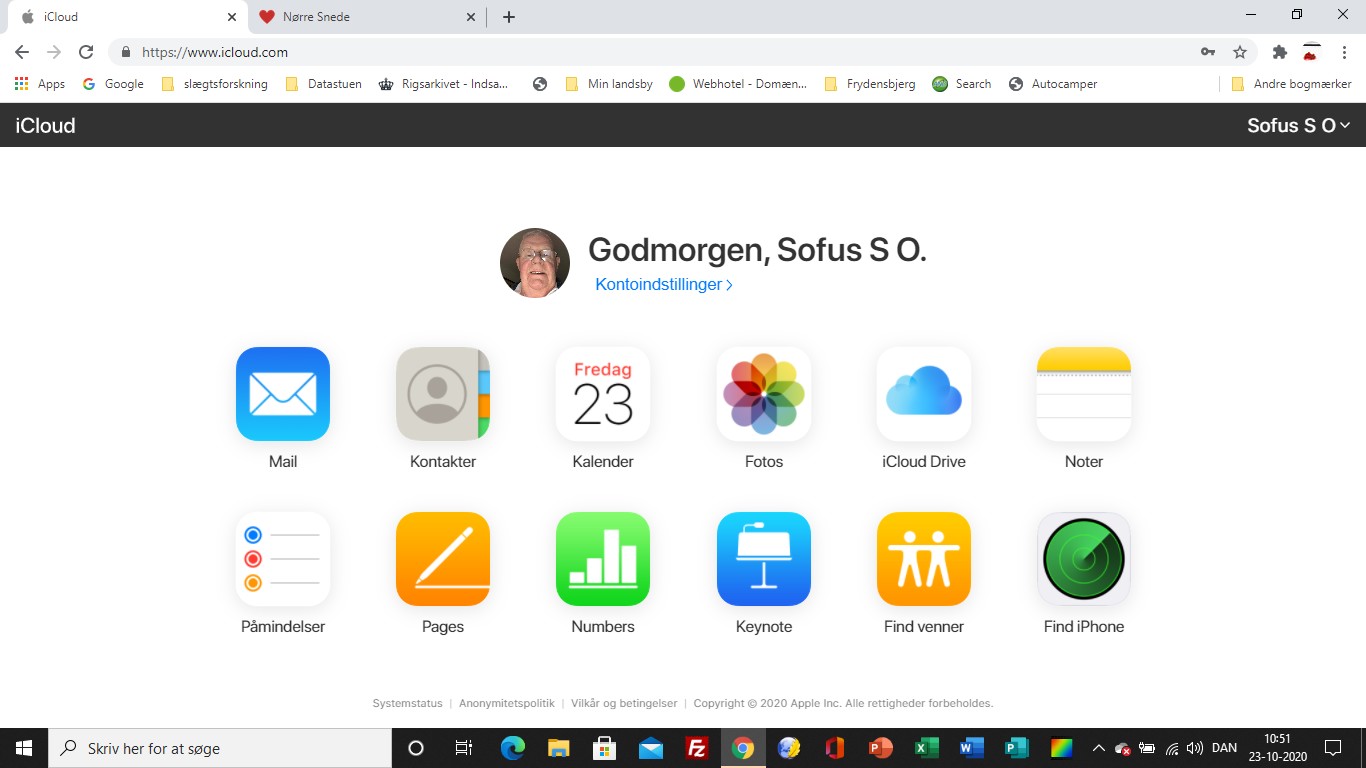 Opdateret d. 23. oktober 2020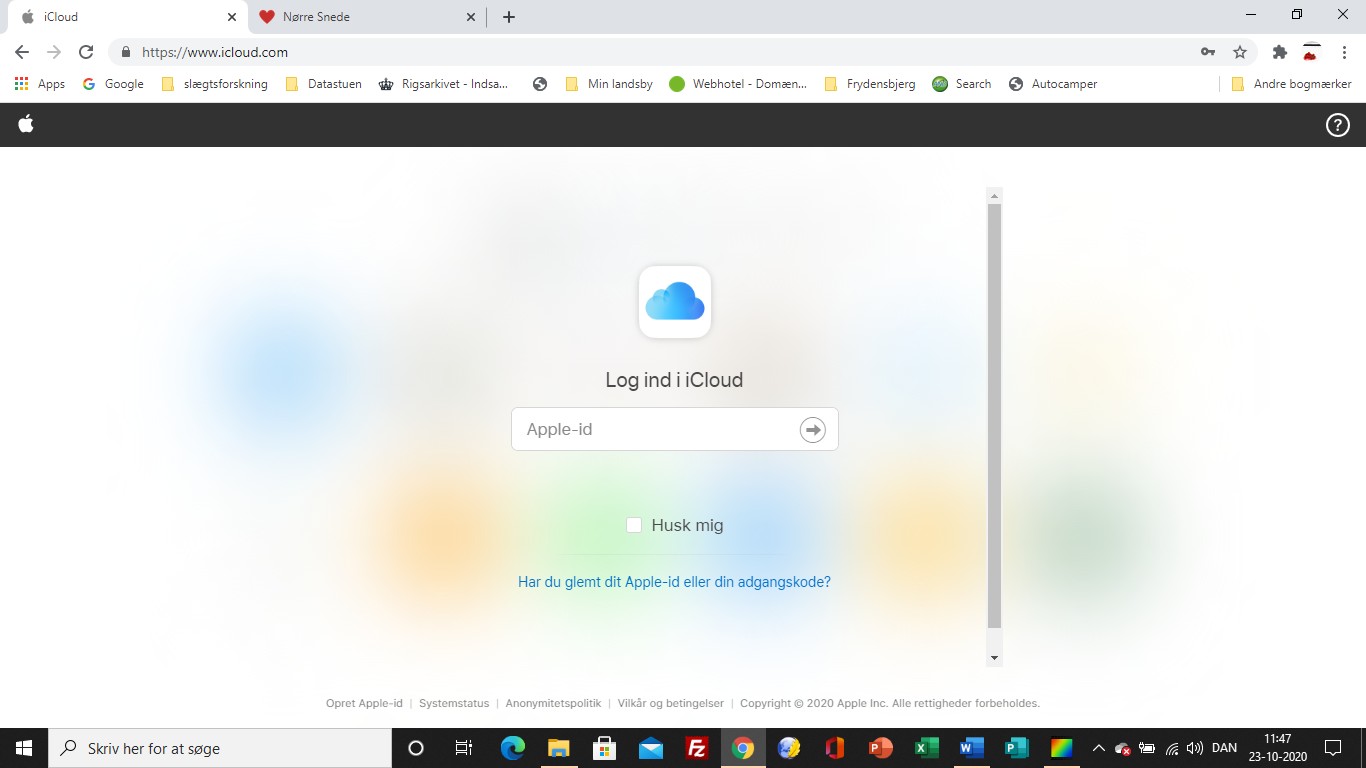 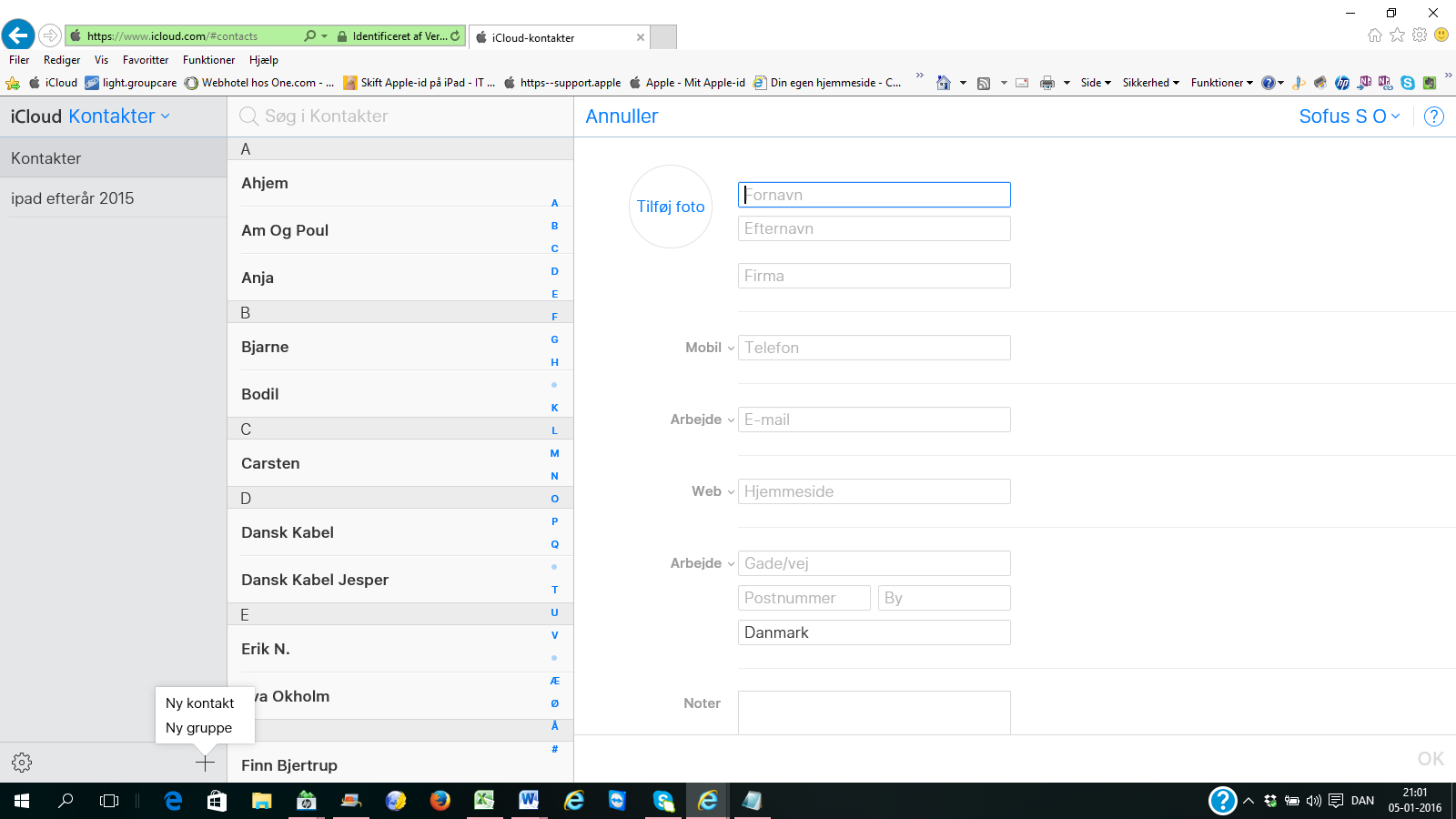 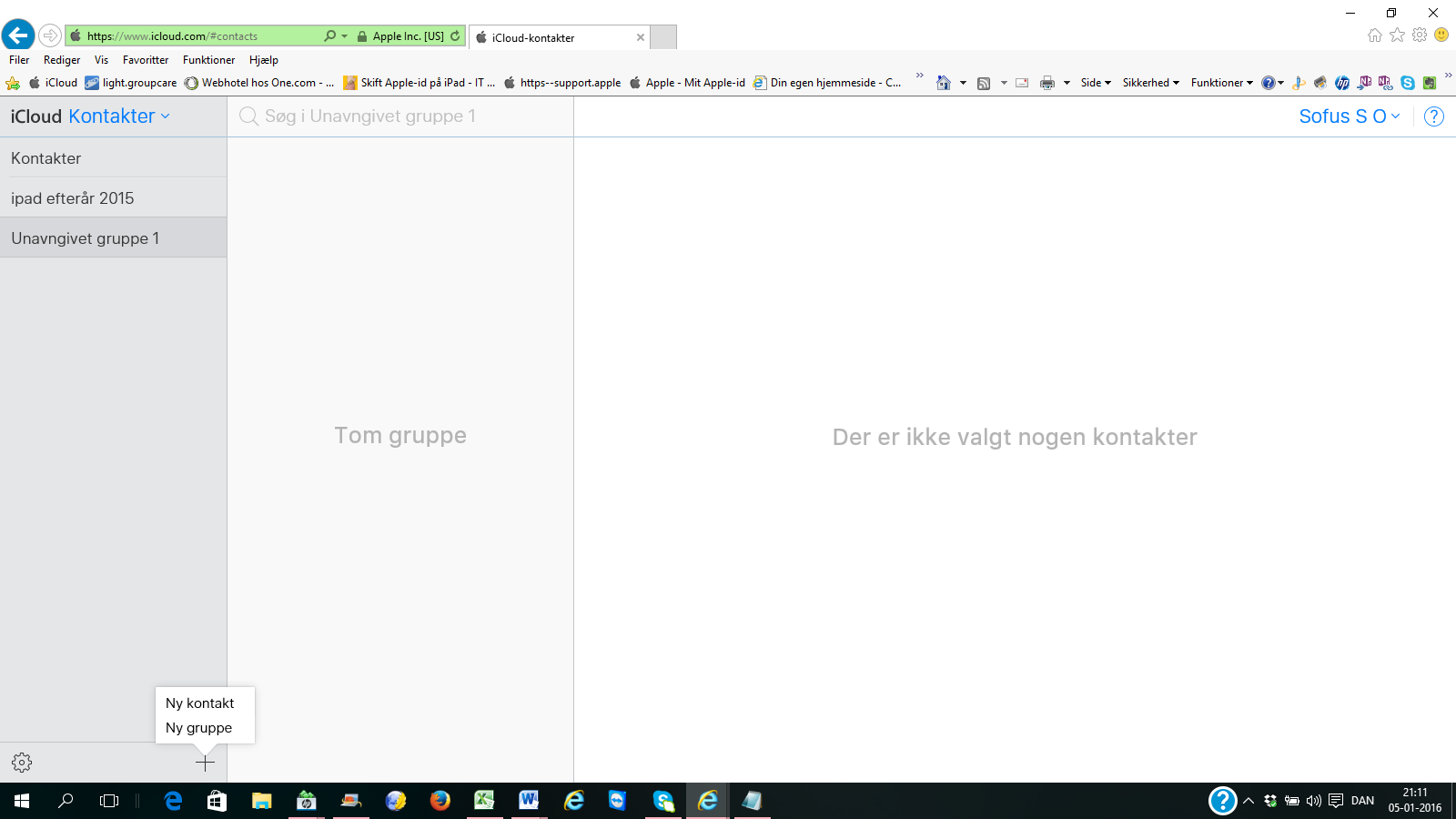 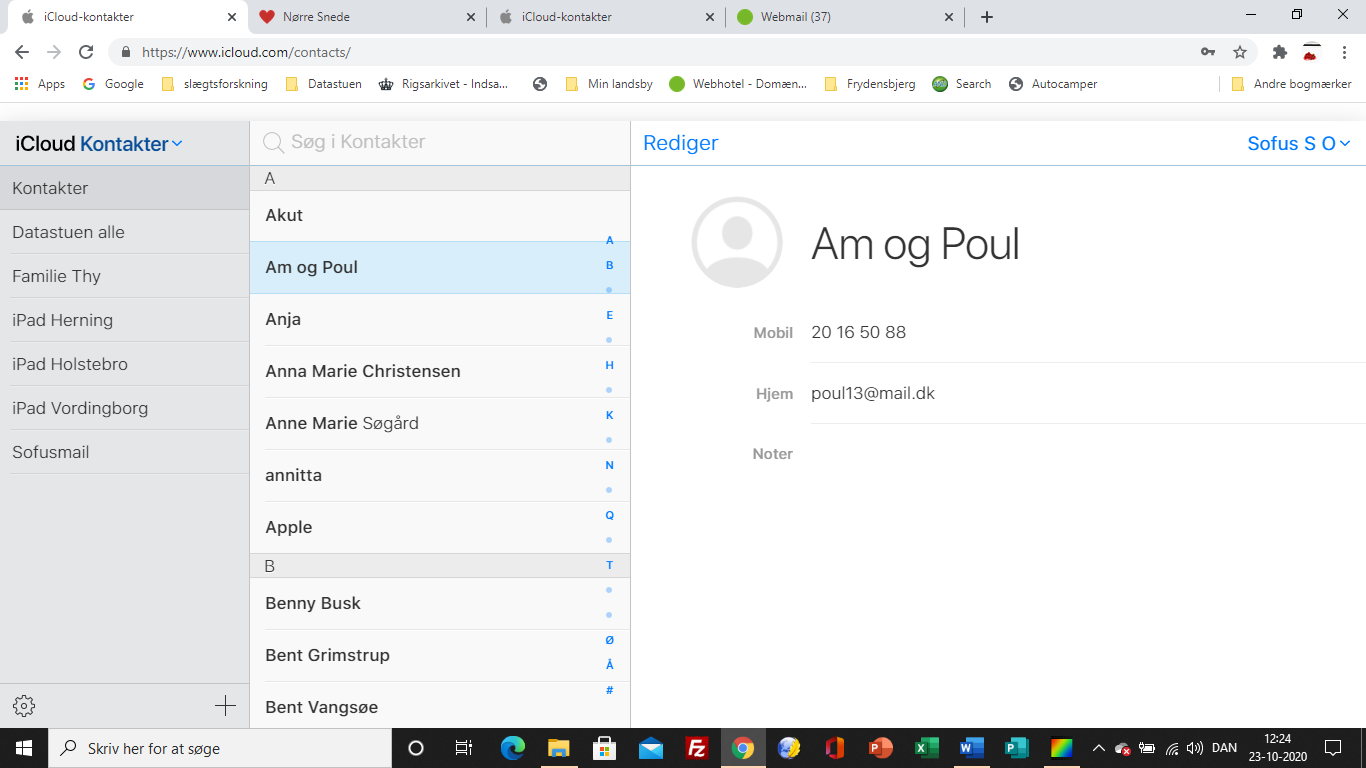 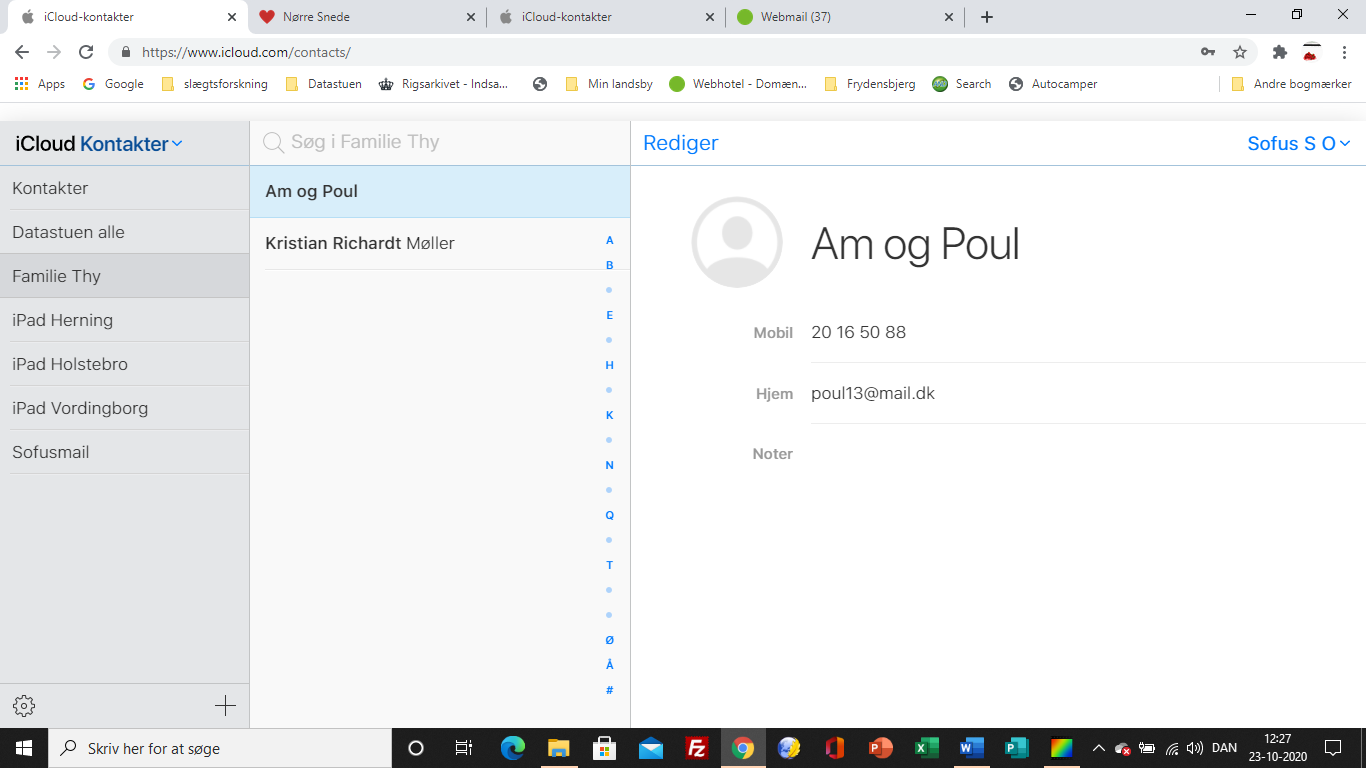 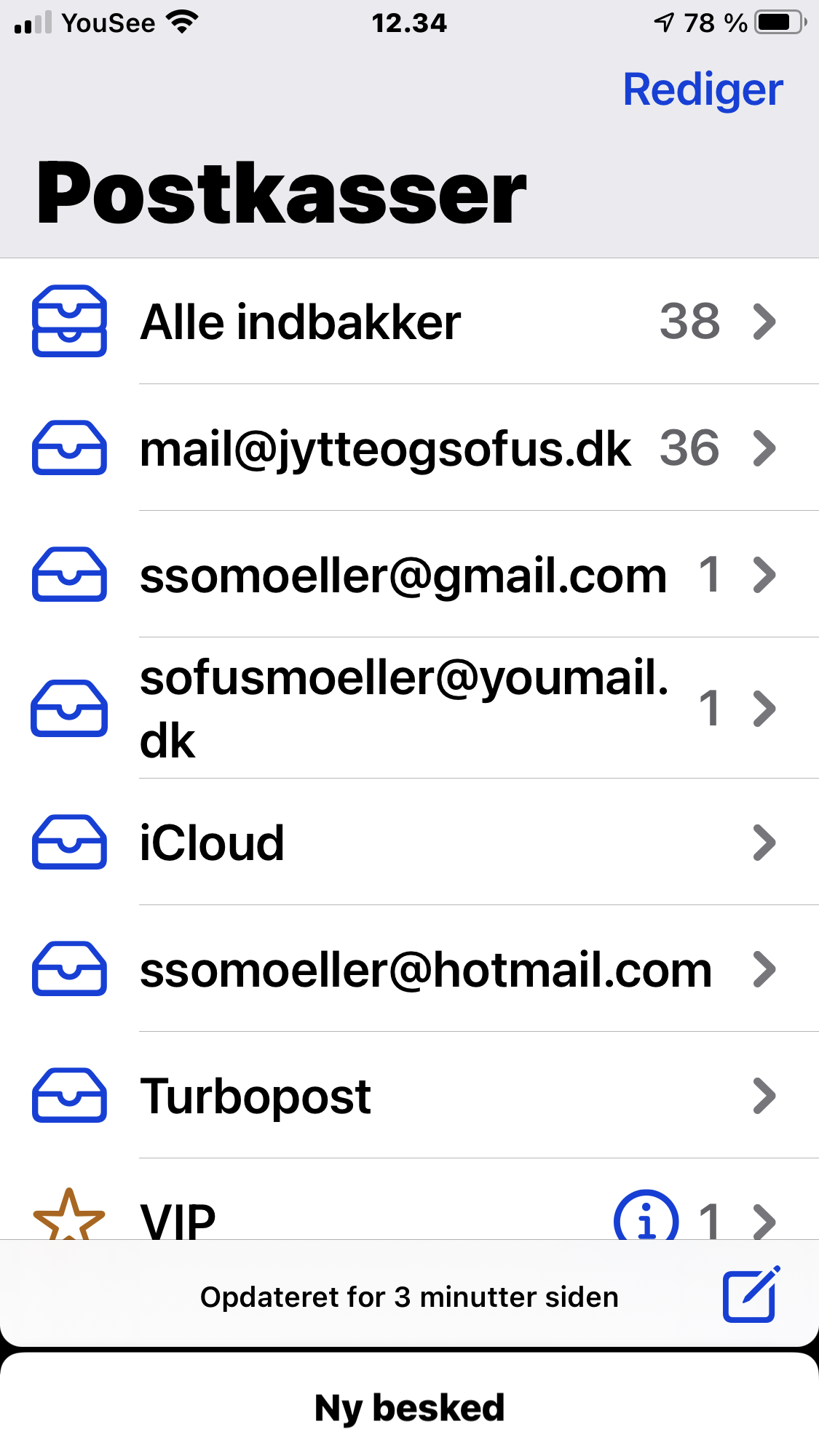 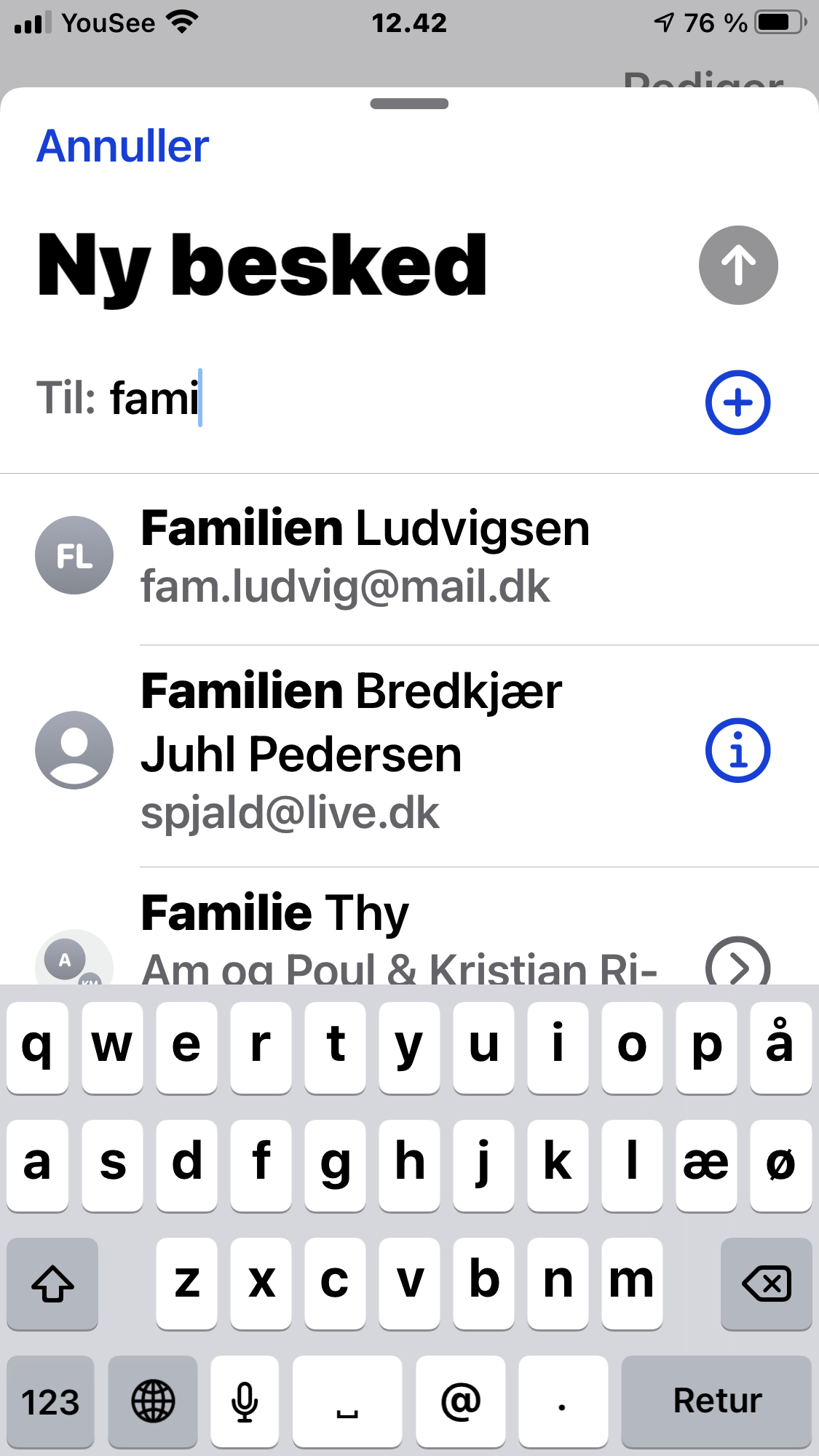 